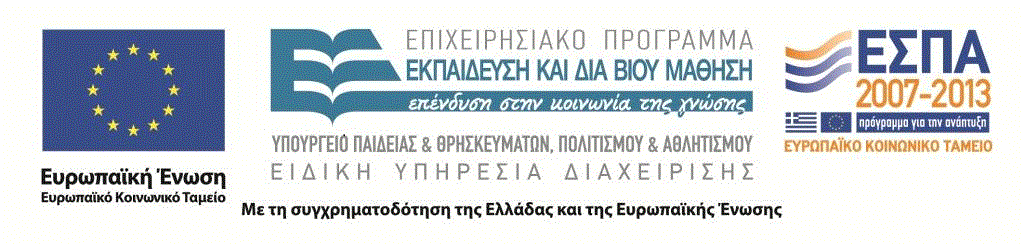 Π.3.2.5 Πιλοτική εφαρμογή και αξιολόγηση αντιπροσωπευτικού αριθμού σεναρίων από κάθε τύπο σε διαφοροποιημένες εκπαιδευτικές συνθήκες πραγματικής τάξης Αρχαία Ελληνική Γλώσσα και Γραμματεία Α΄ ΛυκείουΘεματική ενότητα:Ξενοφώντος, «Ελληνικά» Β 3. 52 - 56Τίτλος: «Κρίσεις»Συγγραφή: ΠΑΝΑΓΙΩΤΗΣ ΚΑΡΑΜΑΝΩΛΗΣΕφαρμογή: ΑΝΝΑ ΧΑΡΑΛΑΜΠΟΠΟΥΛΟΥ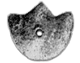 ΚΕΝΤΡΟ ΕΛΛΗΝΙΚΗΣ ΓΛΩΣΣΑΣΥΠΟΥΡΓΕΙΟ ΠΑΙΔΕΙΑΣ & ΘΡΗΣΚΕΥΜΑΤΩΝ, ΠΟΛΙΤΙΣΜΟΥ & ΑΘΛΗΤΙΣΜΟΥΘεσσαλονίκη 2015ΤΑΥΤΟΤΗΤΑ ΕΡΓΟΥΠΡΑΞΗ: «Δημιουργία πρωτότυπης μεθοδολογίας εκπαιδευτικών σεναρίων βασισμένων σε ΤΠΕ και δημιουργία εκπαιδευτικών σεναρίων για τα μαθήματα της Ελληνικής Γλώσσας στην Α/βάθμια και Β/βάθμια εκπαίδευση» MIS 296579 (κωδ. 5.175), - ΟΡΙΖΟΝΤΙΑ ΠΡΑΞΗ, στους άξονες προτεραιότητας 1-2-3 του Επιχειρησιακού Προγράμματος «Εκπαίδευση και Δια Βίου Μάθηση», η οποία συγχρηματοδοτείται από την Ευρωπαϊκή Ένωση (Ευρωπαϊκό Κοινωνικό Ταμείο) και εθνικούς πόρους. ΕΠΙΣΤΗΜΟΝΙΚΟΣ ΥΠΕΥΘΥΝΟΣ: Ι .Ν. ΚΑΖΑΖΗΣΑΝΑΠΛΗΡΩΤΗΣ ΕΠΙΣΤΗΜΟΝΙΚΟΣ ΥΠΕΥΘΥΝΟΣ: ΒΑΣΙΛΗΣ ΒΑΣΙΛΕΙΑΔΗΣΠΑΡΑΔΟΤΕΟ: Π.3.2.1. Εκπαιδευτικά σενάρια και μαθησιακές δραστηριότητες, σύμφωνα με συγκεκριμένες προδιαγραφές, που αντιστοιχούν σε 30 διδακτικές ώρες ανά τάξη.ΥΠΕΥΘΥΝΟΣ ΠΑΡΑΔΟΤΕΟΥ: ΔΗΜΗΤΡΗΣ ΚΟΥΤΣΟΓΙΑΝΝΗΣΥπεύθυνοι υπο-ομάδας εργασίας αρχαίας ελληνικής γλώσσας δευτεροβάθμιας: Λάμπρος Πόλκας,Κοσμάς  ΤουλούμηςΦΟΡΕΑΣ ΥΛΟΠΟΙΗΣΗΣ: ΚΕΝΤΡΟ ΕΛΛΗΝΙΚΗΣ ΓΛΩΣΣΑΣ http://www.greeklanguage.gr Καραμαούνα 1 – Πλατεία Σκρα Τ.Κ. 55 132 Καλαμαριά, ΘεσσαλονίκηΤηλ.: 2310 459101 , Φαξ: 2310 459107, e-mail: centre@komvos.edu.grα. ταυτοτητα Τίτλος Κρίσεις Εφαρμογή σεναρίουΆννα ΧαραλαμποπούλουΔημιουργία σεναρίουΠαναγιώτης ΚαραμανώληςΔιδακτικό αντικείμενοΑρχαία Ελληνική Γλώσσα και ΓραμματείαΤάξηΑ΄ ΛυκείουΧρονολογίαΑπό 8/1-15/1/2015Σχολική μονάδα1ο Γενικό Λύκειο Καλλιθέας Διδακτική / θεματική ενότηταΑρχαίοι Έλληνες Ιστοριογράφοι: Ξενοφώντος, «Ελληνικά» Β 3. 52 - 56 ΔιαθεματικόΌχιΕμπλεκόμενα γνωστικά αντικείμενα	—Χρονική διάρκειαΈξι (6) διδακτικές ώρεςΧώροςΙ. Φυσικός χώρος: Εντός σχολείου: εργαστήριο πληροφορικής.ΙΙ. Εικονικός χώρος: Wiki του μαθήματος, διαδίκτυο.Προϋποθέσεις υλοποίησης για δάσκαλο και μαθητή Ο εκπαιδευτικός πρέπει να είναι αρκετά εξοικειωμένος με τις ΤΠΕ, ώστε να μπορεί να δημιουργήσει τον ψηφιακό χώρο εργασίας των μαθητών και να χειρίζεται με επάρκεια τα ηλεκτρονικά περιβάλλοντα. Οι μαθητές είναι απαραίτητο να μπορούν να χειρίζονται προγράμματα επεξεργασίας κειμένου και λογισμικά παρουσίασης». Επίσης, προϋποθέσεις εφαρμογής του σεναρίου αποτελούν η εμπειρία του διδάσκοντος σε ομαδοσυνεργατικές πρακτικές, αλλά και η εξοικείωση των μαθητών με την ομαδοσυνεργατική μαθησιακή διαδικασία. Η εφαρμογή του σεναρίου έγινε στο εργαστήριο πληροφορικής της σχολικής μονάδας, στο οποίο υπάρχει ένας κεντρικός εξυπηρετητής και δώδεκα υπολογιστικοί σταθμοί εργασίας των μαθητών. Η διδάσκουσα ενημέρωσε τους μαθητές σχετικά με τους στόχους και τις δραστηριότητες του σεναρίου και παρουσίασε το ηλεκτρονικό περιβάλλον εργασίας (Wiki).  Εφαρμογή στην τάξη Το συγκεκριμένο σενάριο εφαρμόστηκε στην τάξη. Το σενάριο στηρίζεταιΠαναγιώτης Καραμανώλης: «Κρίσεις», Αρχαία Ελληνική Γλώσσα και Γραμματεία, Αρχαίοι Έλληνες Ιστοριογράφοι: Ξενοφώντος, «Ελληνικά» Β 3. 52 – 56, Α΄ Λυκείου 20012.Το σενάριο αντλεί —β. συντομη περιγραφη / περιληψηΤο σενάριο ασχολείται με την ενότητα στην οποία ο Ξενοφών περιγράφει τη δίκη του Θηραμένη, τη συμπεριφορά του Κριτία και των παρακρατικών του, και τις αντιδράσεις του καταδικασμένου πρώην τυράννου. Με αφορμή τα θέματα που θίγονται στην ενότητα αυτή, στο συνταγμένο σενάριο προτείνονται τρεις κατηγορίες δραστηριοτήτων. Στην αρχή, οι μαθητές ασχολούνται κυρίως με τη μετάφραση του κειμένου, τις σημασίες λέξεων διαχρονικά, τους τρόπους πειθούς και τις τεχνικές αφήγησης. Στη συνέχεια, οι δραστηριότητες επεκτείνονται σε προβληματισμούς που σχετίζονται και με τη σημερινή πραγματικότητα. Τέλος, η τρίτη ομάδα δραστηριοτήτων αφορά την απόκτηση γνώσεων και την εξάσκηση σε μορφολογικά και συντακτικά στοιχεία της αρχαίας ελληνικής. γ. εισαγωγηΣύλληψη και θεωρητικό πλαίσιοΣύμφωνα με το Πρόγραμμα Σπουδών της Αρχαίας Ελληνικής Γλώσσας και Γραμματείας Α΄ Λυκείου (Γ2/70001/21-6-2011), «τα αρχαία ελληνικά, όπως και όλα τα άλλα γνωστικά αντικείμενα, μπορούν να έχουν θέση σε ένα σύγχρονο πρόγραμμα σπουδών, αρκεί να μετακινηθεί το κέντρο βάρους της διδασκαλίας από την παροχή γνώσεων στην ενεργητική - κριτική μάθηση, από την παθητική απομνημόνευση γνώσεων στην ανάπτυξη ικανοτήτων για αποτελεσματική διαχείριση της γνώσης. Η εφαρμογή ενός αντίστοιχου μοντέλου γραμματισμού στο μάθημα των Αρχαίων Ελληνικών συνεπάγεται την ενθάρρυνση ποικίλων παραμέτρων: τη συνεξέταση σημείων της αρχαίας ελληνικής με τη νεοελληνική γλώσσα· τη δημιουργική σύνδεση αρχαίου και σύγχρονου κόσμου· τη μελέτη της ανθρώπινης εμπειρίας και την πολύπλευρη ευαισθητοποίηση του μαθητή ως προς το γνωστικό αντικείμενο. Σε αυτή την περίπτωση, θα αναζητηθεί μια νέα λογική διδακτικής και παιδαγωγικής προσέγγισης του μαθήματος, η οποία θα διευκολύνει: Την ανάπτυξη δεξιοτήτων για την αναζήτηση πληροφοριών.   Την κριτική επεξεργασία και συνθετική παρουσίαση των δεδομένων που συλλέγονται. Τη χρήση πολυτροπικών κειμένων και ποικίλων σημειωτικών πόρων.Την πραγμάτευση ενός θέματος από διαφορετικές οπτικές γωνίες. Τον πειραματισμό κατά το γράψιμο και την παραστατικότητα στην παρουσίαση. Τη συνεργατική μάθηση και την ανάπτυξη πρωτοβουλιών εντός της ομάδας. Με αυτούς τους όρους το μάθημα των Αρχαίων Ελληνικών μπορεί να επιτρέψει: τη συστηματική ανασκαφή και ανασυγκρότηση του παρελθόντος· τον παραλληλισμό του παρελθόντος με το παρόν· και την προετοιμασία των μαθητών για την, ιστορικά προσδιορισμένη, ένταξή τους στο μέλλον. Οι μαθητές δεν θα γνωρίσουν απλώς τα δημιουργήματα ενός πολιτισμού που συνέβαλε στη θεμελίωση του σύγχρονου δυτικού πολιτισμού και στη διαμόρφωση της φυσιογνωμίας του· θα διδαχθούν συγκεκριμένους τρόπους διερευνητικής προσέγγισης και κριτικής διαχείρισης της γνώσης, προκειμένου να μπορούν αντίστοιχα να τους χρησιμοποιήσουν αποδοτικά στη ζωή τους».Στο πλαίσιο αυτών των στόχων του Αναλυτικού Προγράμματος, προτείνουμε τις δραστηριότητες που περιλαμβάνονται στο συγκεκριμένο σενάριο διδασκαλίας.δ. σκεπτικο-στοχοι και συνδυασμος τουςΓνώσεις για τον κόσμο, αξίες, πεποιθήσεις πρότυπα, στάσεις ζωήςΕπιδιώκεται οι μαθητές / μαθήτριες: Να εκτιμήσουν τη συμπεριφορά και τις συνέπειες από τη δράση της τυραννικής και, γενικότερα, της απολυταρχικής εξουσίας.  Να διαπιστώσουν την ανάγκη ανεξαρτησίας της δικαιοσύνης από την πολιτική αλλά και την προσπάθεια πνιγηρού εναγκαλισμού της πρώτης από τη δεύτερη.Να πληροφορηθούν σχετικά με τον θεσμό της ικεσίας.Να αντιληφθούν και να εκτιμήσουν τη σημασία του χιούμορ και του παιγνιώδους πνεύματος.Γνώσεις για τη γλώσσα Επιδιώκεται οι μαθητές / μαθήτριες: Να διαπιστώσουν τη «δημοσιογραφική» διάσταση των περιγραφών του Ξενοφώντα.Να διερευνήσουν τη σημασιολογική εξέλιξη λέξεων της αρχαίας ελληνικής.ΓραμματισμοίΕπιδιώκεται οι μαθητές / μαθήτριες:Να αναπτύξουν κριτική στάση έναντι των εκτροπών από το δημοκρατικό πολίτευμα.Να εκτιμήσουν τη σημασία και την αξία της δικαιοσύνης και των νόμων. Να προβληματιστούν σχετικά με τα ηθικά ζητήματα που τίθενται από το κείμενο. Να καλλιεργήσουν αναγνωστικές στρατηγικές και ικανότητες παραγωγής διαφόρων ειδών λόγου.Να αναπτύξουν δεξιότητες χρήσης ηλεκτρονικών περιβαλλόντων. Διδακτικές πρακτικέςΣτο συνταγμένο σενάριο χρησιμοποιούνται πολλές διδακτικές πηγές και γίνεται προσπάθεια να αναπτυχθούν διαθεματικές προσεγγίσεις σε ένα ελκυστικό μαθησιακό περιβάλλον. Οι μαθητικές ομάδες που προτείνονται στο συνταγμένο σενάριο είναι τέσσερις και τα Φύλλα Εργασίας περιλαμβάνουν τρεις κατηγορίες δραστηριοτήτων. Ωστόσο, το σενάριο αυτό εφαρμόστηκε σε τμήμα εικοσιτεσσάρων μαθητών για αυτό οι ομάδες έγιναν έξι (με τέσσερα άτομα η καθεμιά) και τα Φύλλα Εργασίας του συνταγμένου σεναρίου τροποποιήθηκαν: κάποιες από τις δραστηριότητες παραλείφθηκαν, ενώ άλλες αναμορφώθηκαν ή σχεδιάστηκαν με διαφορετικό τρόπο και αποτέλεσαν τις δραστηριότητες των νέων Φύλλων Εργασίας. Οι μαθητές εργάστηκαν σε περιβάλλον Wiki και οι εργασίες τους περιέχονται στον αντίστοιχο Φάκελο κάθε ομάδας, στο Wiki.Ειδικότερα: Στην Α΄ Φάση: Η πρώτη δραστηριότητα των Φύλλων Εργασίας 1, 2 και 3 του συνταγμένου σεναρίου [αφορά μεταφραστική δοκιμή των προβλεπόμενων τεσσάρων μαθητικών ομάδων], εγκαταλείφθηκε, επειδή, κατά κάποιο τρόπο, επικαλύπτεται από τη δεύτερη δραστηριότητα [αφορά σύγκριση μεταφραστικών εκδοχών]. Η τρίτη δραστηριότητα [αφορά σημασίες λέξεων] εμπλουτίστηκε, ώστε να αποτελέσει το περιεχόμενο ενός νέου -2ου Φύλλου Εργασίας- για τις έξι μαθητικές ομάδες, οι οποίες δημιουργήθηκαν για να λειτουργήσει το τμήμα των εικοσιτεσσάρων μαθητών. Η τέταρτη δραστηριότητα των Φύλλων Εργασίας 1, 2 και 3 δεν κρίθηκε σκόπιμο να χρησιμοποιηθεί, καθώς αφορούσε την αναζήτηση τρόπων πειθούς και αφηγηματικών τρόπων που δεν διδάσκονται στην Α΄ Λυκείου.  Στη Β΄Φάση: Οι δραστηριότητες των Φύλλων Εργασίας 1, 2 και 3 στο συνταγμένο σενάριο είναι ποικίλες, οι πηγές πολλές και ορισμένες από αυτές ασαφείς, μη λειτουργικές ή αναξιόπιστες (π.χ. «εικόνες που θα βρείτε στο διαδίκτυο», «να αναζητήσετε γενικά στο διαδίκτυο», «e – Tράπεζα φιλολογικών θεμάτων», δυσνόητα νομικά κείμενα [«Η δικαστική ανεξαρτησία στην ελληνική έννομη τάξη»], «Να αναζητήσετε στο διαδίκτυο και στα ηλεκτρονικά λεξικά της Πύλης για την Ελληνική Γλώσσα τη σημασία της λέξης παρακράτος και να συνθέσετε μία παρουσίαση σχετική με τη δράση των παρακρατικών μηχανισμών», κ.ά). Λαμβάνοντας υπόψη αυτά τα προβληματικά σημεία αλλά και τον διαθέσιμο διδακτικό χρόνο, επανασχεδιάστηκαν τα Φύλλα Εργασίας της Β΄ Φάσης του σεναρίου καθώς και η ροή των δραστηριοτήτων που περιλαμβάνουν.Στη Γ΄ Φάση (αόριστος β΄, αντωνυμίες, μετοχές του κειμενικού αποσπάσματος) του συνταγμένου σεναρίου παραλείφθηκε τελείως.   Κατά την εφαρμογή του σεναρίου οι μαθητές ανέλαβαν ομαδοσυνεργατικές δραστηριότητες με στόχο να διερευνήσουν ποικίλες πηγές, να αξιολογήσουν δεδομένα και να διατυπώσουν τις ιδέες και τις σκέψεις τους σε διάφορα κειμενικά είδη. Επίσης, στόχος ήταν να ασκηθούν στην έκφραση και στην παρουσίαση των εργασιών τους με πολυτροπικά κείμενα, να συζητήσουν μεταξύ τους και με το σύνολο της τάξης και να αναπτύξουν μεταγνωστικές ικανότητες.Στην ενότητα «Διδακτική πορεία / στάδια /φάσεις» περιγράφονται οι αλλαγές που έγιναν στον διδακτικό σχεδιασμό και υπάρχουν τα νέα Φύλλα Εργασίας.  ε. λεπτομερης παρουσιαση της προτασηςΑφετηρίαΤο απόσπασμα που περιλαμβάνει την εξέλιξη της δίκης του Θηραμένη είναι πολύ σημαντικό από διδακτική άποψη. Η ενότητα ξεκινά με την επιδοκιμασία των βουλευτών μετά την αγόρευση του Θηραμένη. Ακολουθεί η κυνική παρέμβαση του Κριτία στο έργο των βουλευτών, γεγονός που αποτελεί το αποκορύφωμα του παραλογισμού και της βιαιότητας. Η προσωπική βούληση τίθεται πάνω από τη βούληση των πολλών. Η αντίδραση του Θηραμένη, που θέλει να καταδείξει την αδικία και την ασέβεια των τυράννων, ακόμη και απέναντι στους νόμους που οι ίδιοι είχαν θεσπίσει, είναι έντονη, ενώ η προειδοποίηση των βουλευτών ότι πιθανότατα θα έχουν την τύχη του είναι ενδεικτική του κλίματος. Ο Κριτίας δεν έχει κανένα ενδοιασμό να χρησιμοποιήσει τον παρακρατικό μηχανισμό και, με κυνικό τρόπο, να επικαλεστεί ακόμα και τον νόμο που έκρινε τον πρώην συνεργάτη του. Η απόσπαση του Θηραμένη από τον βωμό είναι δραματική, ενώ οι βουλευτές βλέποντας τους μαχαιροβγάλτες ησυχάζουν. Ο Θηραμένης προσπαθεί μάταια να ξεσηκώσει τον λαό με τις φωνές του, χωρίς, όμως, να χάνει ούτε στιγμή την ψυχραιμία και το χιούμορ του. Το στιγμιότυπο με τον κότταβο και οι «ευχές» για τον Κριτία, εκτός από το χιούμορ, εκφράζουν και την πικρή ειρωνεία του Θηραμένη για το τέλος που περιμένει τον «καλό» Κριτία». Τα στοιχεία αυτά, δίνονται από τον Ξενοφώντα με ζωντανή και παραστατική αφήγηση, με συχνή χρήση του ευθέος λόγου, με εναλλαγές α΄ ενικού και α΄ πληθυντικού προσώπου, με «δημοσιογραφικά» χαρακτηριστικά στον λόγο. Το σενάριο, αξιοποιώντας τις νέες τεχνολογίες, θα επιχειρήσει να αναδείξει την κρίση που περνούσε ο ελληνικός κόσμος στο τέλος του 5ου αιώνα π.Χ., κρίση που δεν ήταν μόνο πολιτική αλλά και ηθική.   Σύνδεση με τα ισχύοντα στο σχολείο Από όσα αναφέρονται παραπάνω, είναι εμφανής η σχέση της διδακτικής αυτής πρότασης, των δραστηριοτήτων και των στόχων της με το Πρόγραμμα Σπουδών και, γενικότερα, με τα ισχύοντα στο σχολείο. Αξιοποίηση των ΤΠΕΜέσω της αξιοποίησης των ΤΠΕ οι μαθητές / μαθήτριες:Ενεργοποιούνται και αναλαμβάνουν ευθύνες στο πλαίσιο της ομάδας.Συνεργάζονται για την παραγωγή κειμενικού και άλλου ψηφιακού υλικού.Έρχονται σε επαφή και αξιοποιούν δημιουργικά κείμενα διαφόρων ειδών.Εκμεταλλεύονται τις δυνατότητες της σύγχρονης τεχνολογίας.Καλλιεργούν τον πληροφορικό και κριτικό γραμματισμό.ΚείμεναΚείμενα σχολικών εγχειριδίων Ανθολόγιο Φιλοσοφικών Κειμένων Γ΄ Γυμνασίου: ΚριτίαςΑρχαίοι Έλληνες Ιστοριογράφοι Α΄ Λυκείου: Ξενοφών, «Ελληνικά» 2.3.17-56Νεοελληνική Γλώσσα Β΄ Λυκείου: Τα «αστέρια» της είδησης, σελ. 63Ψηφιακό Σχολείο - Ψηφιακά Εκπαιδευτικά Βοηθήματα: Φιλοσοφικός Λόγος Γ΄ Λυκείου: - Ο αόριστος β΄
-Αντωνυμίες- Η κλίση των αντωνυμιών
-Η μετοχήΚείμενα εκτός σχολικών εγχειριδίωνΗρόδοτος, «Ιστορίες» 5. 91-93. Στο Ηροδότου Ιστορίαι. 1964. Εισαγωγή, μετάφραση, σχόλια: Δ. Ν. Μαρωνίτης, πρόλογος: Ι. Κακριδής, Αθήνα: Γκοβόστης. [«Μικρός Απόπλους»: Κείμενα σε ηλεκτρονική μορφή – Υπεύθ. Άγγ. Περδικούρης].Perseus Digital Library [Ψηφιακή βιβλιοθήκη του Περσέα]:-Διόδωρος Σικελιώτης, «Ιστορική Βιβλιοθήκη», 13. 38. 1 - 2 και  14. 4. 1, 5. Στο Diodorus of Sicily, I-XII. 1989. Engl. translation by C. H. Oldfather. Vol. 4-8. :  Press - : William Heinemann, Ltd.-Πλάτων, «Κριτίας» 120e – 121c. Στο Platonis Opera, vol. I-V. 1900 - 1907. Εd. J. Burnet.  Press.Πύλη για την Ελληνική Γλώσσα [Κέντρο Ελληνικής Γλώσσας]:-Αριστοτέλης, «Αθηναίων Πολιτεία» 34.1 - 39.6. Στο Aristotle XX, The Athenian Constitution, The Eudemian Ethic, On Virtues and Vices. 1932. Ed. Η. Rackham. Loeb Classical Library. :  Press - : William Heinemann Ltd. -Λυσίας, «Κατά Αγοράτου ενδείξεως» 9 - 11. Στο Lysias. 1930. Ed. W. R. M. Lamb. Loeb Classical Library. :  Press - : William Heinemann Ltd.    -Λυσίας, «Κατά Ερατοσθένους» 62 - 78. Στο Lysias. 1930. Ed. W. R. M. Lamb. Loeb Classical Library. :  Press - : William Heinemann.Ltd.   
-Ξενοφών, «Ελληνικά» 2.3.50 - 56. Στο Xenophontis opera omnia, vol. I-V. 1900-1921. Ed. E. C. Marchant. , Clarendon Press.Υποστηρικτικό/εκπαιδευτικό  υλικόΙστοσελίδεςΑδαμοπούλου Μ., «Αρχαίο χιούμορ, αθάνατο!». Εφημερίδα «Τα Νέα», 20/06/2011 [πηγή: «Έρρωσο» - Ιστολόγιο για τον αρχαίο ελληνικό πολιτισμό].Ανώνυμος, «Οι αρχαίοι Έλληνες είχαν χιούμορ». [πηγή: Εφημερίδα «Το Βήμα», 03/06/2011].Αρχαία Ελληνικά Παιχνίδια [πηγή: Εταιρεία Μελέτης Αρχαίων και Εκπαιδευτικών Παιχνιδιών].«Αρχαιοελληνικό χιούμορ» [πηγή: «Τιτανίς» - Ιστολόγιο].Βώρος, Γ. Κριτίας [Ιστοσελίδα του Γ. Βώρου για Θέματα Εκπαίδευσης - Παιδείας].Ελληνική Βικιπαίδεια: Κριτίας  [Ελεύθερη Διαδικτυακή Εγκυκλοπαίδεια].Καρεμφύλλης, Κ. «Τρόποι και μέσα πειθούς» [πηγή: «e-keimena» - Ιστότοπος για τη διδασκαλία της Ελληνικής Γλώσσας στην εκπαίδευση].Μπέης, Κ. Ε. «Η δικαστική ανεξαρτησία στην ελληνική έννομη τάξη». [πηγή: «Κέντρο Δικανικών Μελετών - Κ. Ε. Μπέης»] Παπαμίχος, Α. «Το τέλος των Τριάκοντα». [πηγή: περιοδικό «Ιστορία», τεύχος Αυγούστου 2002]. Παυλόπουλος, Π. «Για τη Ζακλίν ντε Ρομιγί». [πηγή: Εφημερίδα «Το Βήμα», 24/12/2010].  Πύλη για την Ελληνική Γλώσσα [Κέντρο Ελληνικής Γλώσσας]: -Παράλληλη αναζήτηση στα Ηλεκτρονικά Λεξικά. -Παράλληλη αναζήτηση στα Σώματα Νέων Ελληνικών Κειμένων.Τρόποι πειθούς-Μέσα πειθούς [πηγή: Υπουργείο Παιδείας και Πολιτισμού Κύπρου - Εκπαιδευτικό Υλικό Μέσης Εκπαίδευσης - Νέα Ελληνικά Λυκείου].:.«Το χιούμορ στην Αρχαία Ελλάδα» [πηγή: «Ελλήνων Φιλοσοφία» - Ιστολόγιο]Χριστόπουλος, Δ. «Θεωρία λογοτεχνίας-Αφηγηματικοί τρόποι» [πηγή: «e - Τράπεζα Φιλολογικών Θεμάτων» - Ιστολόγιο φιλολογικών θεμάτων].Διδακτική πορεία / στάδια /φάσεις Α΄ Φάση Διερευνητική προσέγγιση του κειμένου.Χώρος: Εργαστήριο Πληροφορικής. Πόροι: Διαδίκτυο, Wiki μαθήματος και Φύλλα Εργασίας. Δύο διδακτικές ώρες. (8-9/1/2015)Όπως αναφέρεται στο συνταγμένο σενάριο οι μαθητές έχουν ήδη διδαχθεί τις παραγράφους 50 - 51 και γνωρίζουν σχετικά με την επιδοκιμασία της Βουλής, μετά την αγόρευση του Θηραμένη, και την παρέμβαση του Κριτία για τη διαγραφή του πρώην συνεργάτη του από τον κατάλογο των τρισχιλίων και τη βέβαιη καταδίκη του.1η δραστηριότητα: Τίτλος: «Σύγκριση μεταφραστικών εκδοχών». (1η ώρα)Η διδάσκουσα στη φάση αυτή έδωσε τις κατάλληλες οδηγίες στις ομάδες προκειμένου να επεξεργαστούν οι μαθητές το 1ο Φύλλο Εργασίας στον αντίστοιχο Φάκελο ΚΡΙΣΕΙΣ που υπάρχει στο Wiki του μαθήματος. H δραστηριότητα αυτή αφορούσε στη σύγκριση δύο μεταφραστικών εκδοχών του κειμενικού αποσπάσματος, με στόχο την αναζήτηση διαφορών και ομοιοτήτων στην απόδοση του αρχαίου κειμένου και τη διερεύνηση κοινών ή ανόμοιων δομικών στοιχείων μεταξύ της αρχαίας και της νέας ελληνικής γλώσσας. H 1η και η 2η ομάδα ακολουθώντας τη διαδρομή ΚΡΙΣΕΙΣ – ΦΥΛΛΑ ΕΡΓΑΣΙΑΣ επεξεργάστηκε το ΦΥΛΛΟ ΕΡΓΑΣΙΑΣ 1. ΦΥΛΛΟ ΕΡΓΑΣΙΑΣ 1ΟΜΑΔΕΣ 1 & 2Να συγκρίνετε μεταξύ τους τις δύο μεταφράσεις των παραγράφων 52-53 από τα Σώματα Κειμένων της Πύλης για την Ελληνική Γλώσσα και να καταγράψετε τέσσερα σημεία/ φράσεις που αποδόθηκαν διαφορετικά. Οι διαφορές που παρατηρείτε αφορούν: α) την απόδοση της συντακτικής δομής της αρχαίας ελληνικής γλώσσας στις δύο μεταφράσεις; β) σημασιολογικές και λεξιλογικές διαφορές ανάμεσα στις δυο μεταφράσεις;Με βάση τις οδηγίες του Φύλλου Εργασίας, οι μαθητές συνέκριναν τις μεταφραστικές εκδοχές των παραγράφων 52-53 που δίνονται στα Σώματα Κειμένων της Πύλης για την Ελληνική Γλώσσα και έγραψαν την απάντησή τους στον αντίστοιχο Φάκελλο ΑΠΑΝΤΗΣΕΙΣ_ΦΥΛΛΑ στο Wiki του μαθήματος. H 3η και η 4η ομάδα ακολουθώντας τη διαδρομή ΚΡΙΣΕΙΣ – ΦΥΛΛΑ ΕΡΓΑΣΙΑΣ επεξεργάστηκε το ακόλουθο ΦΥΛΛΟ ΕΡΓΑΣΙΑΣ 1.ΦΥΛΛΟ ΕΡΓΑΣΙΑΣ 1ΟΜΑΔΑ 3 & 4Να συγκρίνετε μεταξύ τους τις δύο μεταφράσεις των παραγράφων 54-55 από τα Σώματα Κειμένων της Πύλης για την Ελληνική Γλώσσα και να καταγράψετε τέσσερα σημεία/ φράσεις που αποδόθηκαν διαφορετικά. Οι διαφορές που παρατηρείτε αφορούν: α) την απόδοση της συντακτικής δομής της αρχαίας ελληνικής γλώσσας στις δύο μεταφράσεις; β) σημασιολογικές και λεξιλογικές διαφορές ανάμεσα στις δύο μεταφράσεις;Με βάση τις οδηγίες του Φύλλου Εργασίας, οι μαθητές συνέκριναν τις μεταφραστικές εκδοχές των παραγράφων 54-55 που δίνονται στα Σώματα Κειμένων της Πύλης για την Ελληνική Γλώσσα και έγραψαν την απάντησή τους στον  αντίστοιχο Φάκελλο ΑΠΑΝΤΗΣΕΙΣ_ΦΥΛΛΑ στο Wiki του μαθήματος. H 5η και η 6η ομάδα ακολουθώντας τη διαδρομή ΚΡΙΣΕΙΣ – ΦΥΛΛΑ ΕΡΓΑΣΙΑΣ επεξεργάστηκε το ακόλουθο ΦΥΛΛΟ ΕΡΓΑΣΙΑΣ 1.ΦΥΛΛΟ ΕΡΓΑΣΙΑΣ 1ΟΜΑΔΑ 5 & 6 Να συγκρίνετε μεταξύ τους τις δύο μεταφράσεις των παραγράφων 56 από τα Σώματα Κειμένων της Πύλης για την Ελληνική Γλώσσα και να καταγράψετε τέσσερα σημεία/ φράσεις που αποδόθηκαν διαφορετικά. Οι διαφορές που παρατηρείτε αφορούν: α) την απόδοση της συντακτικής δομής της αρχαίας ελληνικής γλώσσας στις δύο μεταφράσεις; β) σημασιολογικές και λεξιλογικές διαφορές ανάμεσα στις δύο μεταφράσεις; Με βάση τις οδηγίες του Φύλλου Εργασίας, οι μαθητές συνέκριναν τις μεταφραστικές εκδοχές της παραγράφου 56 που δίνονται στα Σώματα Κειμένων της Πύλης για την Ελληνική Γλώσσα και έγραψαν την απάντησή τους στον  αντίστοιχο Φάκελλο ΑΠΑΝΤΗΣΕΙΣ_ΦΥΛΛΑ στο Wiki του μαθήματος. 2η δραστηριότητα: Τίτλος: «Σημασιολογική διερεύνηση». (2η ώρα) Οι μαθητές στο Σώμα Νέων Ελληνικών Κειμένων [στο πεδίο: Παράλληλη Αναζήτηση] της Πύλης για την Ελληνική Γλώσσα πληκτρολόγησαν τέσσερις συγκεκριμένες λέξεις του αρχαίου ελληνικού κειμένου με στόχο να αναζητήσουν και να καταγράψουν προτάσεις στις οποίες οι λέξεις αυτές εμφανίζονται με ποικίλες σημασίες στη νέα ελληνική γλώσσα.  1η ομάδα: Από τον Φάκελο ΚΡΙΣΕΙΣ [Wiki] οι μαθητές εντόπισαν, άνοιξαν το περιεχόμενο ΦΥΛΛΟ ΕΡΓΑΣΙΑΣ 2 και αναζήτησαν στο Σώμα Νέων Ελληνικών Κειμένων της Πύλης για την Ελληνική Γλώσσα τις σημασίες τεσσάρων λέξεων του προς μελέτη κειμενικού αποσπάσματος του Θουκυδίδη. Οι μαθητές έγραψαν την απάντησή τους στον αντίστοιχο Φάκελλο της ομάδας τους ΑΠΑΝΤΗΣΕΙΣ_ΦΥΛΛΑ στο Wiki του μαθήματος. ΦΥΛΛΟ ΕΡΓΑΣΙΑΣ 2.1Για τις λέξεις του κειμένου «ἑστία», «νόμος», «κρίσις», «θεός» να αναζητήσετε στο Σώμα Νέων Ελληνικών Κειμένων από την Πύλη για την Ελληνική Γλώσσα και να καταγράψετε προτάσεις στις οποίες οι λέξεις αυτές να εμφανίζονται με διαφορετική σημασία κάθε φορά. 2η ομάδα: Από τον Φάκελο ΚΡΙΣΕΙΣ [Wiki] οι μαθητές εντόπισαν, άνοιξαν το περιεχόμενο ΦΥΛΛΟ ΕΡΓΑΣΙΑΣ 2 και αναζήτησαν στο Σώμα Νέων Ελληνικών Κειμένων της Πύλης για την Ελληνική Γλώσσα τις σημασίες τεσσάρων λέξεων του προς μελέτη κειμενικού αποσπάσματος του Θουκυδίδη. Οι μαθητές έγραψαν την απάντησή τους στον αντίστοιχο Φάκελλο ΑΠΑΝΤΗΣΕΙΣ_ΦΥΛΛΑ στο Wiki του μαθήματος. ΦΥΛΛΟ ΕΡΓΑΣΙΑΣ 2.2Για τις λέξεις του κειμένου «ἀγαθός», «θρασύς», «ἀναιδής», «λαμβάνω» να αναζητήσετε στο Σώμα Νέων Ελληνικών Κειμένων από την Πύλη για την Ελληνική Γλώσσα και να καταγράψετε προτάσεις στις οποίες οι λέξεις αυτές να εμφανίζονται με διαφορετική σημασία κάθε φορά. 3η ομάδα: Από τον Φάκελο ΚΡΙΣΕΙΣ [Wiki] οι μαθητές εντόπισαν, άνοιξαν το περιεχόμενο ΦΥΛΛΟ ΕΡΓΑΣΙΑΣ 2 και αναζήτησαν στο Σώμα Νέων Ελληνικών Κειμένων της Πύλης για την Ελληνική Γλώσσα τις σημασίες τεσσάρων λέξεων του προς μελέτη κειμενικού αποσπάσματος του Θουκυδίδη. Οι μαθητές έγραψαν την απάντησή τους στον αντίστοιχο Φάκελλο ΑΠΑΝΤΗΣΕΙΣ_ΦΥΛΛΑ στο Wiki του μαθήματος. ΦΥΛΛΟ ΕΡΓΑΣΙΑΣ 2.3Για τις λέξεις του κειμένου «ἐπικαλοῦμαι», «ἐγχειρίδιο», «φωνή», «πάσχω» (παθαίνω) να αναζητήσετε στο Σώμα Νέων Ελληνικών κειμένων από την Πύλη για την Ελληνική Γλώσσα και να καταγράψετε προτάσεις στις οποίες οι λέξεις αυτές να εμφανίζονται με διαφορετική σημασία κάθε φορά. 4η ομάδα: Από τον Φάκελο ΚΡΙΣΕΙΣ [Wiki] οι μαθητές εντόπισαν, άνοιξαν το περιεχόμενο ΦΥΛΛΟ ΕΡΓΑΣΙΑΣ 2 και αναζήτησαν στο Σώμα Νέων Ελληνικών Κειμένων της Πύλης για την Ελληνική Γλώσσα τις σημασίες τεσσάρων λέξεων του προς μελέτη κειμενικού αποσπάσματος του Θουκυδίδη. Οι μαθητές έγραψαν την απάντησή τους στον αντίστοιχο Φάκελλο ΑΠΑΝΤΗΣΕΙΣ_ΦΥΛΛΑ στο Wiki του μαθήματος. ΦΥΛΛΟ ΕΡΓΑΣΙΑΣ 2.4Για τις λέξεις του κειμένου «ῥῆμα», «φρόνιμος», «ψυχή», «θαυμάζω» να αναζητήσετε στο Σώμα Νέων Ελληνικών Κειμένων από την Πύλη για την Ελληνική Γλώσσα και να καταγράψετε προτάσεις στις οποίες οι λέξεις αυτές να εμφανίζονται με διαφορετική σημασία κάθε φορά. 5η ομάδα: Από τον Φάκελο ΚΡΙΣΕΙΣ [Wiki] οι μαθητές εντόπισαν, άνοιξαν το περιεχόμενο ΦΥΛΛΟ ΕΡΓΑΣΙΑΣ 2 και αναζήτησαν στο Σώμα Νέων Ελληνικών Κειμένων της Πύλης για την Ελληνική Γλώσσα τις σημασίες τεσσάρων λέξεων του προς μελέτη κειμενικού αποσπάσματος του Θουκυδίδη. Οι μαθητές έγραψαν την απάντησή τους στον αντίστοιχο Φάκελλο ΑΠΑΝΤΗΣΕΙΣ_ΦΥΛΛΑ στο Wiki του μαθήματος. ΦΥΛΛΟ ΕΡΓΑΣΙΑΣ 2.5Για τις λέξεις του κειμένου «ἑστία», «νόμος», «κρίσις», «θεός» να αναζητήσετε στο Σώμα Νέων Ελληνικών Κειμένων από την Πύλη για την Ελληνική Γλώσσα και να καταγράψετε προτάσεις στις οποίες οι λέξεις αυτές να εμφανίζονται με διαφορετική σημασία κάθε φορά. 6η ομάδα: Από τον Φάκελο ΚΡΙΣΕΙΣ [Wiki] οι μαθητές εντόπισαν, άνοιξαν το περιεχόμενο ΦΥΛΛΟ ΕΡΓΑΣΙΑΣ 2 και αναζήτησαν στο Σώμα Νέων Ελληνικών Κειμένων της Πύλης για την Ελληνική Γλώσσα τις σημασίες τεσσάρων λέξεων του προς μελέτη κειμενικού αποσπάσματος του Θουκυδίδη. Οι μαθητές έγραψαν την απάντησή τους στον αντίστοιχο Φάκελλο ΑΠΑΝΤΗΣΕΙΣ_ΦΥΛΛΑ στο Wiki του μαθήματος. ΦΥΛΛΟ ΕΡΓΑΣΙΑΣ 2.6Για τις λέξεις του κειμένου «ἀγορά», «κῆρυξ», «παιγνιῶδες», «βωμός» να αναζητήσετε στο Σώμα Νέων Ελληνικών Κειμένων από την Πύλη για την Ελληνική Γλώσσα και να καταγράψετε προτάσεις στις οποίες οι λέξεις αυτές να εμφανίζονται με διαφορετική σημασία κάθε φορά. Β΄ Φάση: Κριτική ανασύνθεση δεδομένων.Χώρος: Εργαστήριο Πληροφορικής. Πόροι: Διαδίκτυο. Wiki μαθήματος και Φύλλα Εργασίας. Διάρκεια: 4 διδακτικές ώρες.  (12-15/1/2015) 1η δραστηριότητα: Τίτλος: «Το καθεστώς των Τριάκοντα». (3η ώρα)Οι έξι ομάδες επεξεργάστηκαν κοινό Φύλλο Εργασίας στο οποίο, μέσω υπερδεσμών, δίνονταν αποσπάσματα κειμένων σχετικών με τα τυραννικά πολιτεύματα, τα οποία μελέτησαν με στόχο να συνθέσουν σε ένα δικό τους κείμενο τα βασικά χαρακτηριστικά του καθεστώτος των Τριάκοντα.  Οι μαθητές κατέγραψαν τις απαντήσεις τους στον αντίστοιχο Φάκελλο ΑΠΑΝΤΗΣΕΙΣ_ΦΥΛΛΑ στο Wiki του μαθήματος.ΦΥΛΛΟ ΕΡΓΑΣΙΑΣ 3 Κοινό για όλες τις ομάδεςΣτο κείμενο ο Θηραμένης θέλει να αποδείξει ότι οι Τριάκοντα «εἰσὶ οὐ μόνον ἀδικώτατοι περὶ ἀνθρώπους, ἀλλὰ καὶ ἀσεβέστατοι περί θεούς». Αφού διαβάσετε: α) τη μετάφραση του αποσπάσματος από το έργο του Αριστοτέλη «Αθηναίων Πολιτεία» 34.2 - 36.2 β) το σχετικό με τους Τριάκοντα τυράννους απόσπασμα και γ) το σχετικό απόσπασμα από το άρθρο του περιοδικού «Ιστορικά Θέματα», να γράψετε ένα δικό σας κείμενο, που να παρουσιάζει τα χαρακτηριστικά του καθεστώτος των Τριάκοντα.2η δραστηριότητα: Τίτλος: «Το πορτραίτο των πρωταγωνιστών». (4η ώρα) Η δραστηριότητα αυτή αναφέρεται στη διερεύνηση και αξιολόγηση της προσωπικότητας του Κριτία και του Θηραμένη με στόχο να κατανοήσουν οι μαθητές τις χαρακτηρολογικές διαφορές των πρωταγωνιστών και την επίδρασή τους στην εξέλιξη των γεγονότων. Οι έξι ομάδες υποδιαιρέθηκαν σε δύο και οι μαθητές επεξεργάστηκαν τα ακόλουθα Φύλλα Εργασίας, ενώ κατέγραψαν τις απαντήσεις τους στον αντίστοιχο Φάκελλο ΑΠΑΝΤΗΣΕΙΣ_ΦΥΛΛΑ στο Wiki του μαθήματος.ΦΥΛΛΟ ΕΡΓΑΣΙΑΣ 4 _1 Ομάδες 1,2,3Διαβάστε πληροφορίες για τον Κριτία και το παρακάτω απόσπασμα από τον διάλογο του Πλάτωνα «Κριτίας», (120e– 121c). Στη συνέχεια, με βάση αυτές τις πληροφορίες να συνθέσετε σε ένα κείμενο το πορτρέτο του ανθρώπου αυτού, τονίζοντας τις αλλαγές που παρατηρήσατε στην εξέλιξή του.«Για πολλές γενιές, όσο υπήρχε ακόμα πάνω τους η επίδραση του θεού από τον οποίο κατάγονταν, υπάκουαν στους νόμους και τιμούσαν τη θεϊκή τους καταγωγή. Οι καρδιές τους ήταν καθαρές και το μυαλό τους αφοσιωμένο σ’ ευγενικά έργα. Έδειχναν πάντα λογική και σωφροσύνη στις εκάστοτε περιστάσεις και ως προς τις μεταξύ τους σχέσεις. Γι’ αυτό τον λόγο περιφρονούσαν οτιδήποτε εκτός από την αρετή και δεν έδιναν μεγάλη σημασία στ’ αγαθά που είχαν, θεωρώντας βάρος την ποσότητα του χρυσαφιού και της υπόλοιπης περιουσίας. Έτσι, χωρίς να μεθύσουν από την τρυφηλότητα κι εξαιτίας του πλούτου να χάσουν τον αυτοέλεγχό τους, δεν παραδόθηκαν στα πάθη τους. Με νηφαλιότητα, αντίθετα, έβλεπαν καθαρά ότι και αυτά όλα αυξάνουν από τη φιλία και μαζί με την κοινή αρετή, ενώ η διαρκής επιδίωξη και λατρεία αυτών των αγαθών καταστρέφει τα ίδια και την αξία τους. Με αυτές λοιπόν τις σκέψεις και με τη θεϊκή  επίδραση πάνω τους, τα πάντα σ’ αυτούς προόδευσαν, όσα αναφέραμε προηγουμένως. Όταν όμως ατόνησε κι εξαφανίστηκε σιγά σιγά το θεϊκό στοιχείο από μέσα τους, επειδή αναμείχθηκε πολύ με το θνητό στοιχείο, κι επικράτησε το ανθρώπινο, τότε άρχισαν να συμπεριφέρονται άσχημα, μη μπορώντας ν’ αντέξουν το βάρος του πλούτου που είχαν. Σ’ αυτόν που είχε τη δυνατότητα να παρατηρεί φαίνονταν αισχροί, που είχαν χάσει τα πιο πολύτιμα από τ’ αγαθά τους. Σ’ εκείνους όμως που δεν μπορούσαν να διακρίνουν ποια είναι η πραγματικά ευτυχισμένη ζωή, φαίνονταν κατ’ εξοχήν καλοί και ευλογημένοι, παρά την πλεονεξία που τους είχε καταλάβει ν’ αυξάνουν με κάθε τρόπο τα πλούτη τους. Ο Δίας, λοιπόν, ο θεός των θεών, που κυβερνάει σύμφωνα με τους νόμους, επειδή μπορεί να βλέπει τέτοια πράγματα, παρατηρώντας ότι αυτός ο χρηστός λαός τραβούσε για την καταστροφή, αποφάσισε να τον τιμωρήσει, για να γίνουν νουνεχείς αφού συνετιστούν. Κάλεσε λοιπόν σε συμβούλιο όλους τους θεούς στην τιμιότατη κατοικία τους, που βρίσκεται στη μέση του κόσμου και βλέπει καλά τα πάντα, όσα έχουν πραγματοποιηθεί, κι αφού τους συγκέντρωσε είπε…».(μετάφραση Π. Καραμανώλης)Σημείωση: Ο Κριτίας αφηγείται πώς ήταν οργανωμένη η πόλη των Αθηνών 9000 χρόνια πριν και πώς απέκρουσε την επιδρομή των κατοίκων της Ατλαντίδας. Στο προηγούμενο απόσπασμα γίνεται λόγος για την Ατλαντίδα, η οποία παρήκμασε όταν οι κάτοικοι παρέβησαν τις θεμελιώδες αρχές στις οποίες όφειλε την πρόοδό της.Ολόκληρος ο ημιτελής διάλογος (σε αγγλική μετάφραση) εδώ.ΦΥΛΛΟ ΕΡΓΑΣΙΑΣ 4_2 Ομάδες 4,5,6Σε προηγούμενη παράγραφο ο Ξενοφών, αναφερόμενος στον ρόλο του Θηραμένη στις διαπραγματεύσεις πριν από την παράδοση της Αθήνας, έγραφε: «Πεμφθεὶς δὲ (ὁ Θηραμένης) διέτριβε παρὰ Λυσάνδρῳ τρεῖς μῆνας καὶ πλείω, ἐπιτηρῶν, ὁπότε ᾿Αθηναῖοι ἔμελλον διὰ τὸ ἐπιλελοιπέναι τὸν σῖτον ἅπαντα ὅ τι τις λέγοι ὁμολογήσειν». Τώρα γράφει για το ίδιο πρόσωπο: «ἐκεῖνο δὲ κρίνω τοῦ ἀνδρὸς ἀγαστόν, τὸ τοῦ θανάτου παρεστηκότος μήτε τὸ φρόνιμον μήτε τὸ παιγνιῶδες ἀπολιπεῖν ἐκ τῆς ψυχῆς». Με βάση αυτές τις αναφορές και τα κείμενα που δίνονται, να γράψετε μια συνολική παρουσίαση του προσώπου του Θηραμένη: α) Λυσία, «Κατὰ Ἐρατοσθένους», 68-70, μετάφραση: Ν. Χ. Χουρμουζιάδης.β) Λυσία, «Κατὰ Ἀγοράτου Ἐνδείξεως», 9-11, μετάφραση: Γ. Α. Ράπτης.γ) Διόδωρου Σικελιώτου, «Ιστορική Βιβλιοθήκη», 13. 38. 1 - 2.«Τότε οι Αθηναίοι κατέλυσαν την ολιγαρχία των τετρακοσίων και καθιέρωσαν ένα σύστημα διακυβέρνησης με συμμετοχή των πολιτών. Εισηγητής όλων αυτών ήταν ο Θηραμένης, άνθρωπος μετρημένος στη ζωή του και πιο συνετός σε σχέση με τους άλλους. Γιατί, πράγματι, αυτός συμβούλευσε να ξαναφέρουν από την εξορία τον Αλκιβιάδη, που με τη συμβολή του μπόρεσαν πάλι ν’ αναλάβουν, και, επειδή εισηγήθηκε (ο Θηραμένης) και πολλά άλλα μέτρα για το καλό της πατρίδας, απολάμβανε μεγάλο κύρος». (μετάφραση Π. Καραμανώλης).δ) Διόδωρου Σικελιώτου, «Ιστορική Βιβλιοθήκη», 14. 4.1 και 5.«Ο λαός παρατηρώντας τη σύνεση του Θηραμένη και πιστεύοντας ότι με την καλοσύνη του θα μπορούσε να περιοριστεί κάπως η απληστία των αρχόντων, επέλεξε κι αυτόν μεταξύ των τριάκοντα. […]. Όταν ήρθαν οι υπηρέτες και τον έσυραν απ’ το βωμό, ο Θηραμένης αντιμετώπισε με γενναιότητα τη μοίρα του, γιατί είχε πράγματι φιλοσοφική καλλιέργεια ως μαθητής του Σωκράτη, ενώ το πλήθος εκδήλωνε όλη του την συμπάθεια προς τον Θηραμένη για την κακή του τύχη, αλλά δεν τολμούσε να τον βοηθήσει, γιατί τον φρουρούσαν πολλοί ένοπλοι. Τότε ο φιλόσοφος Σωκράτης και δύο απ’ τους οικείους του έτρεξαν και επιχειρούσαν να εμποδίσουν τους υπηρέτες, αλλά ο Θηραμένης τους έλεγε να μην το κάνουν αυτό. Και είπε ότι επαινεί τη φιλία και την παλικαριά τους, αλλά θα είναι γι’ αυτόν μέγιστη συμφορά, αν ο ίδιος σταθεί αιτία να θανατωθούν τόσο στενοί του φίλοι. Ο Σωκράτης κι οι σύντροφοί του, καθώς δεν είχαν καμία βοήθεια από κανέναν κι έβλεπαν να μεγαλώνει η αδιαλλαξία των αρχόντων, δεν κινήθηκαν. Και τότε αυτοί που έλαβαν τη διαταγή απέσπασαν τον Θηραμένη απ’ τους βωμούς και τον έσυραν μες απ’ την αγορά, για να τον εκτελέσουν. Και το πλήθος, τρομοκρατημένο από τα όπλα της φρουράς, συμπονούσε τον δυστυχή κι έχυνε δάκρυα για τη συμφορά του ανθρώπου εκείνου και για τη δική του σκλαβιά. Γιατί οι απλοί άνθρωποι, όταν έβλεπαν να προπηλακίζεται μ’ αυτόν τον τρόπο η αρετή ενός ανθρώπου σαν τον Θηραμένη, έβγαζαν το συμπέρασμα, ότι κανείς δεν θα λογαριάσει τη δική τους αδυναμία». (μετάφραση Π. Καραμανώλης)3η δραστηριότητα: Τίτλος: «Από τη διερεύνηση στη δημιουργία». (5η + 6η ώρα)Η 3η δραστηριότητα περιλαμβάνει τη σύνθεση πολυτροπικών κειμένων με άξονα τα θέματα του χιούμορ, της ικεσίας και του παιγνιδιού, τα οποία ακροθιγώς αναφέρονται στο κειμενικό απόσπασμα. Οι έξι ομάδες σχημάτισαν τρεις υποομάδες για να επεξεργαστούν τα ακόλουθα Φύλλα Εργασίας και αποθήκευσαν την εργασία τους στον αντίστοιχο Φάκελλο ΑΠΑΝΤΗΣΕΙΣ_ΦΥΛΛΑ στο Wiki του μαθήματος.ΦΥΛΛΟ ΕΡΓΑΣΙΑΣ 5 ΟΜΑΔΕΣ 1 & 2 Από το κείμενο είναι προφανές ότι ο Θηραμένης δεν χάνει τον παιγνιώδη χαρακτήρα και το χιούμορ του ακόμη και στις τελευταίες του στιγμές. Προκειμένου να συνθέσετε μια παρουσίαση σχετική με το χιούμορ και τη σημασία του στη ζωή των αρχαίων Ελλήνων, να μελετήσετε: α) τα ερμηνευτικά σχόλια της § 56 του σχολικού βιβλίου τα σχετικά με το απόσπασμα: «ὅτι οἰμώξοιτο, εἰ μὴ σιωπήσειεν», β) το κείμενο με τίτλο: «Ἡ εὐτραπελία (χιοῦμορ) τῶν ἀρχαίων Ἑλλήνων»   ,γ) τη σημασία των λέξεων: ευτράπελος, βωμολοχία, αγροίκος, αστείος, γελοίος  στο Λεξικό της Κοινής Νεοελληνικής.δ) σχετικές πληροφορίες από την Ιστορία της Αρχαίας Ελληνικής Γραμματείας για το σατυρικό δράμα και την κωμωδία. Για την παρουσίαση που θα δημιουργήσετε μπορείτε να χρησιμοποιήσετε εικόνες από εδώ.ΦΥΛΛΟ ΕΡΓΑΣΙΑΣ 5ΟΜΑΔΕΣ 3 & 4Στο κείμενο που διαβάσατε ο Θηραμένης προστρέχει στον βωμό ως ικέτης. Να δημιουργήσετε μια παρουσίαση για το θέμα της ικεσίας στην αρχαία Ελλάδα, αφού μελετήσετε: το σχετικό απόσπασμα από τον Θουκυδίδη («Ιστορίαι» 3.75.3-5, Μετάφρ. Ε. Λαμπρίδη),τις πληροφορίες σχετικά με την ικεσία που θα βρείτε εδώ και εδώ, το ερμηνευτικό σχόλιο της παραγράφου 52 του σχολικού βιβλίου.Για την παρουσίασή σας μπορείτε να χρησιμοποιήσετε εικόνες που θα βρείτε εδώ. ΦΥΛΛΟ ΕΡΓΑΣΙΑΣ 5ΟΜΑΔΕΣ 5 & 6Στο κείμενο ο Ξενοφών παρατηρεί ότι ο Θηραμένης δεν έχασε τον παιγνιώδη χαρακτήρα του ακόμη και στις τελευταίες του στιγμές και αναφέρει ότι έπαιξε το παιχνίδι με τον «κότταβο». Να σημειώσετε τις πληροφορίες για τον «κότταβο» από το κείμενο στο οποίο παραπέμπει η ιστοσελίδα του Ψηφιακού Σχολείου. Αναπαραστάσεις του παιγνιδιού «κότταβο» μπορείτε να βρείτε εδώ. Στην ιστοσελίδα ΑΡΧΑΙΑ ΕΛΛΗΝΙΚΑ ΠΑΙΧΝΙΔΙΑ και στη Bικιπαίδεια υπάρχουν περιγραφές και εικόνες αρχαίων ελληνικών παιγνιδιών. Αναζητήστε σε αυτά αναλογίες ή ομοιότητες με νεότερα/ σύγχρονα παιδικά παιγνίδια και δημιουργήστε μία παρουσίαση/ video με αυτά. στ. φυλλο/α εργασιαςΦύλλο Εργασίας 1Ανοίξτε την ιστοσελίδα με το κείμενο της ενότητας. Βλέποντας το κείμενο, όπως είναι χωρισμένο στη συνέχεια, και αξιοποιώντας τα σχόλια που δίνονται κάνοντας κλικ στις χρωματισμένες λέξεις/ φράσεις της ιστοσελίδας, να μεταφράσετε στη νέα ελληνική τις παραγράφους 52 - 53.Ὁ Θηραμένης ἀκούσας (χρον. μετοχή) ταῦτα						  	ἀνεπήδησεν ἐπὶ (=προς) τὴν ἑστίαν καὶ εἶπεν·      Ἐγὼ, ὦ ἄνδρες, ἱκετεύω τὰ ἐννομώτατα (συστ. αντ/νο) πάντων (γεν. διαιρ.)				μὴ εἶναι (επεξήγηση στο τὰ εννομώτατα) ἐπὶ Κριτίᾳ ἐξαλείφειν (υποκ. της απρ. εκφρ.: μὴ εἶναι ἐπὶ Κριτίᾳ) μήτε ἐμὲ μήτε ὃν ἂν βούληται  ὑμῶν(αναφ/υποθ. πρόταση ως αντικ. στο ἐξαλείφειν)         (γεν. διαιρ.)     		ἀλλὰ εἶναι (επεξήγηση στο τὰ ἐννομώτατα) τὴν κρίσιν καὶ ὑμῖν καὶ ἐμοὶ (δοτικές προσωπικές της αναφοράς)								(=να κρινόμαστε κι εσείς κι εγώ)				κατὰ τοῦτον τὸν νόμον  ὅνπερ οὗτοι ἔγραψαν.     Καὶ οὐκ ἀγνοῶ (=γιγνώσκω), ἔφη (=είπε) μὰ τοὺς θεοὺς τοῦτο (αντ/νο)			ὅτι ὅδε ὁ βωμός οὐδὲν ἀρκέσει μοι (ειδική πρόταση, επεξήγηση στο τοῦτο)						(=καθόλου δε θα με βοηθήσει…)      ἀλλὰ βούλομαι ἐπιδεῖξαι (=ἀποδεῖξαι) καὶ τοῦτο (αντ/νο απαρ/του)			ὅτι οὗτοι εἰσὶ οὐ μόνον ἀδικώτατοι περὶ ἀνθρώπους,    ἀλλὰ καὶ ἀσεβέστατοι παρὰ θεούς.						(ειδική πρόταση, επεξήγηση στο τοῦτο)      Θαυμάζω (=απορώ) μέντοι (=όμως) ὑμῶν (αντ/νο), ἔφη, ὦ ἄνδρες καλοὶ κἀγαθοί, 			εἰ μὴ βοηθήσετε ὑμῖν αὐτοῖς (=τους εαυτούς σας, αντ/νο)						(αιτιολογική πρόταση)				καὶ γιγνώσκοντες (εναντ. μετοχή) ταῦτα (αντ/νο μετοχής)				ὅτι τὸ ἐμὸν ὄνομα οὐδὲν (=καθόλου) εὐεξαλειπτότερον (ἐστί) ἢ       		      τὸ (ὅνομα) ἑκάστου ὑμῶν.				(ειδική πρόταση, επεξήγηση στο ταῦτα)
Να συγκρίνετε τη μετάφρασή σας με τις δύο μεταφράσεις της Πύλης για την Ελληνική Γλώσσα και να καταγράψετε σε τρεις στήλες σε ένα αρχείο κειμένου τέσσερα σημεία/ φράσεις που αποδόθηκαν διαφορετικά. Τι παρατηρείτε σχετικά με τις δυνατότητες να αποδοθεί στη νέα ελληνική ένα αρχαίο κείμενο; Για τις λέξεις του κειμένου «ἑστία», «νόμος», «κρίσις», «θεός», «ἀγαθός»  να αναζητήσετε στα Σώματα κειμένων από την Πύλη για την Ελληνική Γλώσσα και να καταγράψετε προτάσεις στις οποίες οι λέξεις αυτές να εμφανίζονται με διαφορετική σημασία κάθε φορά. Διαβάστε τα σχετικά με τους τρόπους πειθούς στις ιστοσελίδες εδώ και εδώ. Ποιους τρόπους πειθούς χρησιμοποιεί, κατά τη γνώμη σας, στο κείμενο ο Θηραμένης; Να δικαιολογήσετε την απάντησή σας.Φύλλο Εργασίας 2Ανοίξτε την ιστοσελίδα με το κείμενο της ενότητας. Βλέποντας το κείμενο, όπως είναι χωρισμένο στη συνέχεια, και αξιοποιώντας τα σχόλια που δίνονται κάνοντας κλικ στις χρωματισμένες λέξεις/ φράσεις της ιστοσελίδας, να μεταφράσετε στη νέα ελληνική τις παραγράφους 54 - 55.Ἐκ δὲ τούτου (εμπρόθετος χρόνου) ὁ κῆρυξ τῶν τριάκοντα ἐκέλευσε τοὺς ἕνδεκα        				ἐπὶ τὸν Θηραμένην (εμπρόθ. εχθρικής κατεύθυνσης)ἐκεῖνοι δὲ εἰσελθόντες (ονομαστική απόλυτη [αντί γεν.], χρον. μτχ) σὺν τοῖς ὑπηρέταις, ἡγουμένου (γεν. απόλυτη, τροπική μτχ) αὐτῶν Σατύρου (υποκ. μτχής) τοῦ θρασυτάτου τε καὶ ἀναιδεστάτου (παραθέσεις στο Σατύρου), εἶπε μὲν ὁ Κριτίας·«Παραδίδομεν ὑμῖν, ἔφη, Θηραμένην τουτονὶ (αυτόν εδώ)  κατακεκριμένον  κατὰ τὸν νόμον (εμπρόθ. συμφωνίας)·ὑμεῖς δὲ οἱ ἕνδεκα λαβόντες καὶ ἀπαγαγόντες (χρονικές μτχές) οὗ (=εκεί που) δεῖ πράττετε τὰ ἐκ τούτων (αντ/νο =τα υπόλοιπα)». Ὡς δὲ εἶπεν ταῦτα (χρονική πρόταση), εἷλκε (τὸν Θηραμένην) μὲν ἀπὸ τοῦ βωμοῦ ὁ Σάτυρος, εἷλκον δὲ οἱ ὑπηρέται.Ὁ δὲ Θηραμένης ὥσπερ εἰκὸς (ἦν) (=όπως ήταν φυσικό)ἐπεκαλεῖτο καὶ θεοὺς καὶ ἀνθρώπους καθορᾶν (απαρ/το του σκοπού) τὰ γιγνόμενα (αντ/νο απαρ/του).
Ἡ δὲ βουλὴ ἡσυχίαν εἶχεν, ὁρῶσα (αιτιολ. μτχ) καὶ τοὺς ὁμοίους Σατύρῳ ἐπὶ τοῖς δρυφάκτοις      καὶ τὸ ἔμπροσθεν τοῦ βουλευτηρίου πλῆρες τῶν φρουρῶν,       	καὶ οὐκ ἀγνοοῦντες (οἱ βουλευταί, υποκ. της αιτιολ. μτχής)        ὅτι (οἱ ὅμοιοι Σατύρῳ καὶ οἱ φρουροί) παρῆσαν ἔχοντες ἐγχειρίδια.    Να συγκρίνετε τη μετάφρασή σας με τις δύο μεταφράσεις της Πύλης για την Ελληνική Γλώσσα και να καταγράψετε σε τρεις στήλες σε ένα αρχείο κειμένου τέσσερα σημεία/ φράσεις που αποδόθηκαν διαφορετικά. Τι παρατηρείτε σχετικά με τις δυνατότητες να αποδοθεί στη νέα ελληνική ένα αρχαίο κείμενο; Για τις λέξεις του κειμένου «θρασύς», «ἀναιδής», «λαμβάνω», «ἐπικαλοῦμαι», «ἐγχειρίδιο» να αναζητήσετε στα Σώματα κειμένων από την Πύλη για την Ελληνική Γλώσσα και να καταγράψετε προτάσεις στις οποίες οι λέξεις αυτές να εμφανίζονται με διαφορετική σημασία κάθε φορά. Διαβάστε από την ιστοσελίδα τα σχετικά με τους αφηγηματικούς τρόπους. Ποιους από αυτούς χρησιμοποιεί στο κείμενό σας ο Ξενοφώντας και τι πετυχαίνει, κατά τη γνώμη σας, με τη χρήση τους;
Φύλλο Εργασίας 3Ανοίξτε την  ιστοσελίδα με το κείμενο της ενότητας. Βλέποντας το κείμενο, όπως είναι χωρισμένο στη συνέχεια, και αξιοποιώντας τα σχόλια που δίνονται κάνοντας κλικ στις χρωματισμένες λέξεις / φράσεις της ιστοσελίδας, να μεταφράσετε στη νέα ελληνική την παράγραφο 56.Οἱ δ’ ἀπήγαγον διὰ τῆς ἀγορᾶς τὸν ἄνδρα (δηλ. τὸν Θηραμένην)  δηλοῦντα (επιθ/κή  μτχ, συν/μένη στο αντ. του ρήματος) μάλα μεγάλῃ τῇ φωνῇ οἷα ἔπασχε (πλάγια ερωτηματική, αντ/νο στο δηλοῦντα).Λέγεται δ’  ἓν ῥῆμα (υποκ/νο) αὐτοῦ καὶ τοῦτο.Ὡς εἶπεν ὁ Σάτυρος (χρονική πρόταση) ὅτι οἰμώξοιτο (ειδική πρόταση, αντ/νο του εἶπεν), εἰ μὴ σιωπήσειεν (υποθ. πρόταση), ἐπήρετο (υποκ. και των τριών ρημάτων είναι ὁ Θηραμένης)·«Ἂν δὲ σιωπῶ, οὐκ ἄρ’, ἔφη, οἰμώξομαι;»καὶ ἐπεί γε ἀναγκαζόμενος (χρον. μτχ) ἀποθνῄσκειν (αντ/νο μτχής) ἔπιε τὸ κώνειον, (χρονική πρόταση) ἔφασαν (=λέγανε) εἰπεῖν (ειδ. απαρ/το, αντ/νο) αὐτόν (υποκ. απαρ/του) ἀποκοτταβίσαντα (χρον. μτχ) τὸ λειπόμενον (αντ. μτχής)· «τοῦτ’ ἔστω τῷ καλῷ Κριτίᾳ.»καὶ οὐκ ἀγνοῶ μὲν τοῦτο, ὅτι ταῦτα (εἰσίν) οὐκ ἀξιόλογα ἀποφθέγματα (=λόγια) 				(ειδική πρόταση, επεξήγηση στο τοῦτο),ἐκεῖνο δὲ τοῦ ἀνδρὸς κρίνω ἀγαστόν, τὸ μήτε τὸ φρόνιμον μήτε τὸ παιγνιῶδες ἀπολιπεῖν (έναρθρο απαρ/το: επεξήγηση στο ἐκεῖνο)   ἐκ τῆς ψυχῆςπαρεστηκότος (γενική απόλυτη, εναντιωματική μτχ) τοῦ θανάτου (υποκ/νο μτχής).
Να συγκρίνετε τη μετάφρασή σας με τις δύο μεταφράσεις της Πύλης για την Ελληνική Γλώσσα και να καταγράψετε σε τρεις στήλες σε ένα αρχείο κειμένου τέσσερα σημεία/ φράσεις που αποδόθηκαν διαφορετικά. Τι παρατηρείτε σχετικά με τις δυνατότητες να αποδοθεί στη νέα ελληνική ένα αρχαίο κείμενο; Για τις λέξεις του κειμένου «φωνή», «πάσχω» (παθαίνω), «ῥῆμα», «φρόνιμος», «ψυχή», να αναζητήσετε στα Σώματα κειμένων από την Πύλη για την Ελληνική Γλώσσα και να καταγράψετε προτάσεις στις οποίες οι λέξεις αυτές να εμφανίζονται με διαφορετική σημασία κάθε φορά. Διαβάστε από την ιστοσελίδα τα σχετικά με τους αφηγηματικούς τρόπους. Ποιους από αυτούς χρησιμοποιεί στο κείμενό σας ο Ξενοφώντας και τι πετυχαίνει, κατά τη γνώμη σας, με τη χρήση τους;Οι μεταφραστικές απόπειρες των μαθητών και οι απαντήσεις τους στα Φύλλα Εργασίας ανακοινώνονται στην ολομέλεια του τμήματος και γίνεται αξιολόγησή τους.Β΄ Φάση (3η, 4η, 5η διδακτική  ώρα) Φύλλο Εργασίας 1Στο κείμενο που διαβάσατε ο Θηραμένης προστρέχει στη Βουλαία Ἑστία ως ικέτης. Να διαβάσετε τα κείμενα που σας δίνονται (θα αναρτηθούν στο Wiki του μαθήματος) και το κείμενο από τον Θουκυδίδη («Ιστορίες» 3.75.4-5) στο οποίο παραπέμπει η ιστοσελίδα του Ψηφιακού Σχολείου και, με βάση αυτά και εικόνες που θα βρείτε στο διαδίκτυο, να συνθέσετε μια παρουσίαση για το θέμα της ικεσίας στην αρχαία Ελλάδα.Στο κείμενο ο Θηραμένης θέλει να αποδείξει ότι οι Τριάκοντα «εἰσὶ οὐ μόνον ἀδικώτατοι περὶ ἀνθρώπους, ἀλλὰ καὶ ἀσεβέστατοι παρὰ θεούς». Διαβάστε α) τη μετάφραση του αποσπάσματος από το έργο του Αριστοτέλη «Αθηναίων Πολιτεία» 34.2 - 36.2 β) το σχετικό με τους Τριάκοντα τυράννους απόσπασμα από το άρθρο και γ) το σχετικό απόσπασμα από το άρθρο του περιοδικού «Ιστορικά Θέματα» που δίνεται στο Wiki του μαθήματος.Να γράψετε ένα δικό σας κείμενο, που να παρουσιάζει τα χαρακτηριστικά του καθεστώτος των Τριάκοντα.Ο Θηραμένης ισχυρίζεται ότι τα ονόματα των βουλευτών/ δικαστών του μπορούν να σβηστούν εύκολα όσο και το δικό του από τον κατάλογο των τρισχιλίων, με αποτέλεσμα να θανατωθούν και οι ίδιοι. Θεωρείτε δικαιολογημένο αυτόν τον ισχυρισμό; Για να απαντήσετε, διαβάστε το απόσπασμα από την «Ιστορία» του Ηροδότου (Ε 92Ε-G) σε μετάφραση Δ. Ν. Μαρωνίτη και προχωρήστε στους συσχετισμούς που προκύπτουν.Να μελετήσετε αυτό το άρθρο και, στη συνέχεια, να αποδώσετε το περιεχόμενό του περιληπτικά και να το συσχετίσετε με τη στάση των βουλευτών/ δικαστών στην περίπτωση της δίκης του Θηραμένη. Φύλλο Εργασίας 2Να παρουσιάσετε το καθεστώς των Τριάκοντα σε ένα δικό σας κείμενο, αφού διαβάσετε α) τη μετάφραση του αποσπάσματος από το έργο του Αριστοτέλη «Αθηναίων Πολιτεία» 34.2-36.2, β) το σχετικό με τους Τριάκοντα τυράννους απόσπασμα από το άρθρο, γ) το σχετικό απόσπασμα από το άρθρο του περιοδικού «Ιστορικά Θέματα» που δίνεται στο Wiki του μαθήματος.Ο Κριτίας ισχυρίζεται στο κείμενο ότι ο Θηραμένης κρίθηκε «κατὰ τὸν νόμον», κάτι που, βεβαίως, δεν ισχύει. Στη θέση του Νόμου στην ελληνική σκέψη αναφέρεται η Γαλλίδα ελληνίστρια Ζακλίν ντε Ρομιγί στο ομότιτλο βιβλίο της, για το οποίο γράφει ο καθηγητής Π. Παυλόπουλος σε αυτό το άρθρο. Αφού το διαβάσετε, να επισημάνετε και να γράψετε τα στάδια εξέλιξης της νομοθεσίας, όπως παρουσιάζονται στο άρθρο. Διαβάστε πληροφορίες για τον Κριτία από τους συνδέσμους 1, 2 και 3 καθώς επίσης και το παρακάτω απόσπασμα από τον διάλογο του Πλάτωνα «Κριτίας». Στη συνέχεια, με βάση αυτές τις πληροφορίες να συνθέσετε σε ένα κείμενο ένα πορτρέτο του ανθρώπου αυτού, τονίζοντας τις αλλαγές που παρατηρήσατε στην εξέλιξή του.Πλάτωνος, «Κριτίας» 120e – 121c (το κείμενο θα αναρτηθεί στο Wiki, επειδή δεν υπάρχει στο διαδίκτυο μεταφρασμένο στη νέα ελληνική.) «Για πολλές γενιές, όσο υπήρχε ακόμα πάνω τους η επίδραση του θεού από τον οποίο κατάγονταν, υπάκουαν στους νόμους και τιμούσαν τη θεϊκή τους καταγωγή. Οι καρδιές τους ήταν καθαρές και το μυαλό τους αφοσιωμένο σ’ ευγενικά έργα. Έδειχναν πάντα λογική και σωφροσύνη στις εκάστοτε περιστάσεις και ως προς τις μεταξύ τους σχέσεις. Γι’ αυτό τον λόγο περιφρονούσαν οτιδήποτε εκτός από την αρετή και δεν έδιναν μεγάλη σημασία στ’ αγαθά που είχαν, θεωρώντας βάρος την ποσότητα του χρυσαφιού και της υπόλοιπης περιουσίας. Έτσι, χωρίς να μεθύσουν από την τρυφηλότητα κι εξαιτίας του πλούτου να χάσουν τον αυτοέλεγχό τους, δεν παραδόθηκαν στα πάθη τους. Με νηφαλιότητα, αντίθετα, έβλεπαν καθαρά ότι και αυτά όλα αυξάνουν από τη φιλία και μαζί με την κοινή αρετή, ενώ η διαρκής επιδίωξη και λατρεία αυτών των αγαθών καταστρέφει τα ίδια και την αξία τους. Με αυτές λοιπόν τις σκέψεις και με τη θεϊκή  επίδραση πάνω τους, τα πάντα σ’ αυτούς προόδευσαν, όσα αναφέραμε προηγουμένως. Όταν όμως ατόνησε κι εξαφανίστηκε σιγά σιγά το θεϊκό στοιχείο από μέσα τους, επειδή αναμείχθηκε πολύ με το θνητό στοιχείο, κι επικράτησε το ανθρώπινο, τότε άρχισαν να συμπεριφέρονται άσχημα, μη μπορώντας ν’ αντέξουν το βάρος του πλούτου που είχαν. Σ’ αυτόν που είχε τη δυνατότητα να παρατηρεί φαίνονταν αισχροί, που είχαν χάσει τα πιο πολύτιμα από τ’ αγαθά τους. Σ’ εκείνους όμως που δεν μπορούσαν να διακρίνουν ποια είναι η πραγματικά ευτυχισμένη ζωή, φαίνονταν κατ’ εξοχήν καλοί και ευλογημένοι, παρά την πλεονεξία που τους είχε καταλάβει ν’ αυξάνουν με κάθε τρόπο τα πλούτη τους. Ο Δίας, λοιπόν, ο θεός των θεών, που κυβερνάει σύμφωνα με τους νόμους, επειδή μπορεί να βλέπει τέτοια πράγματα, παρατηρώντας ότι αυτός ο χρηστός λαός τραβούσε για την καταστροφή, αποφάσισε να τον τιμωρήσει, για να γίνουν νουνεχείς αφού συνετιστούν. Κάλεσε λοιπόν σε συμβούλιο όλους τους θεούς στην τιμιότατη κατοικία τους, που βρίσκεται στη μέση του κόσμου και βλέπει καλά τα πάντα, όσα έχουν πραγματοποιηθεί, κι αφού τους συγκέντρωσε είπε.»…(μετάφραση Π. Καραμανώλης)Ο Σάτυρος και οι όμοιοί του δρουν στην περίπτωση του Θηραμένη ως παρακρατικός μηχανισμός. Να αναζητήσετε στο διαδίκτυο και στα ηλεκτρονικά λεξικά της Πύλης για την Ελληνική Γλώσσα τη σημασία της λέξης «παρακράτος» και να συνθέσετε μία παρουσίαση σχετική με τη δράση των παρακρατικών μηχανισμών. Σε ποιες περιόδους, κατά τη γνώμη σας, ισχυροποιούνται οι μηχανισμοί αυτοί;  Φύλλο Εργασίας 3Από το κείμενο διαπιστώνουμε ότι ο Θηραμένης δεν χάνει τον παιγνιώδη χαρακτήρα και το χιούμορ του ακόμη και στις τελευταίες του στιγμές. Διαβάστε τα ερμηνευτικά σχόλια για την παράγραφο 56 και αντλήστε υλικό από τις ιστοσελίδες 1, 2, 3 και 4, για να συνθέσετε μία παρουσίαση σχετική με το χιούμορ και τη σημασία του στη ζωή των αρχαίων Ελλήνων. Να διαβάσετε τις πληροφορίες για τον κότταβο από το κείμενο στο οποίο παραπέμπει η ιστοσελίδα του Ψηφιακού Σχολείου και να αναζητήσετε στην ιστοσελίδα για τα αρχαία ελληνικά παιχνίδια και γενικά στο διαδίκτυο πληροφορίες για αυτά. Στη συνέχεια, να παρουσιάσετε μερικά από αυτά. Σε προηγούμενη παράγραφο ο Ξενοφών, αναφερόμενος στον ρόλο του Θηραμένη στις διαπραγματεύσεις πριν από την παράδοση της Αθήνας, έγραφε: «Πεμφθεὶς δὲ (ὁ Θηραμένης) διέτριβε παρὰ Λυσάνδρῳ τρεῖς μῆνας καὶ πλείω, ἐπιτηρῶν, ὁπότε ᾿Αθηναῖοι ἔμελλον διὰ τὸ ἐπιλελοιπέναι τὸν σῖτον ἅπαντα ὅ τι τις λέγοι ὁμολογήσειν». Τώρα γράφει για το ίδιο πρόσωπο: «ἐκεῖνο δὲ κρίνω τοῦ ἀνδρὸς ἀγαστόν, τὸ τοῦ θανάτου παρεστηκότος μήτε τὸ φρόνιμον μήτε τὸ παιγνιῶδες ἀπολιπεῖν ἐκ τῆς ψυχῆς». Με βάση αυτές τις αναφορές και τα κείμενα που δίνονται, να γράψετε μια συνολική παρουσίαση του προσώπου του Θηραμένη: α) Λυσία, «Κατὰ  Ἐρατοσθένους», 68-70, μετάφραση: Ν. Χ. Χουρμουζιάδηςβ) Λυσία, «Κατὰ Ἀγοράτου Ἐνδείξεως», 9-11, μετάφραση: Γ. Α. Ράπτηςγ) Διόδωρου Σικελιώτου, «Ιστορική Βιβλιοθήκη», 13. 38. 1 - 2.«Τότε οι Αθηναίοι κατέλυσαν την ολιγαρχία των τετρακοσίων και καθιέρωσαν ένα σύστημα διακυβέρνησης με συμμετοχή των πολιτών. Εισηγητής όλων αυτών ήταν ο Θηραμένης, άνθρωπος μετρημένος στη ζωή του και πιο συνετός σε σχέση με τους άλλους. Γιατί, πράγματι, αυτός συμβούλευσε να ξαναφέρουν απ’ την εξορία τον Αλκιβιάδη, που με τη συμβολή του μπόρεσαν πάλι ν’ αναλάβουν, και, επειδή εισηγήθηκε (ο Θηραμένης) και πολλά άλλα μέτρα για το καλό της πατρίδας, απολάμβανε μεγάλο κύρος.» (μετάφραση Π. Καραμανώλης).δ) Διόδωρου Σικελιώτου, «Ιστορική Βιβλιοθήκη», 14. 4.1 και 5.«Ο λαός παρατηρώντας τη σύνεση του Θηραμένη και πιστεύοντας ότι με την καλοσύνη του θα μπορούσε να περιοριστεί κάπως η απληστία των αρχόντων, επέλεξε κι αυτόν μεταξύ των τριάκοντα. […]. Όταν ήρθαν οι υπηρέτες και τον έσυραν απ’ το βωμό, ο Θηραμένης αντιμετώπισε με γενναιότητα τη μοίρα του, γιατί είχε πράγματι φιλοσοφική καλλιέργεια ως μαθητής του Σωκράτη, ενώ το πλήθος εκδήλωνε όλη του την συμπάθεια προς τον Θηραμένη για την κακή του τύχη, αλλά δεν τολμούσε να τον βοηθήσει, γιατί τον φρουρούσαν πολλοί ένοπλοι. Τότε ο φιλόσοφος Σωκράτης και δύο απ’ τους οικείους του έτρεξαν και επιχειρούσαν να εμποδίσουν τους υπηρέτες, αλλά ο Θηραμένης τους έλεγε να μην το κάνουν αυτό. Και είπε ότι επαινεί τη φιλία και την παλικαριά τους, αλλά θα είναι γι’ αυτόν μέγιστη συμφορά, αν ο ίδιος σταθεί αιτία να θανατωθούν τόσο στενοί του φίλοι. Ο Σωκράτης κι οι σύντροφοί του, καθώς δεν είχαν καμία βοήθεια από κανέναν κι έβλεπαν να μεγαλώνει η αδιαλλαξία των αρχόντων, δεν κινήθηκαν. Και τότε αυτοί που έλαβαν τη διαταγή απέσπασαν τον Θηραμένη απ’ τους βωμούς και τον έσυραν μες απ’ την αγορά, για να τον εκτελέσουν. Και το πλήθος, τρομοκρατημένο από τα όπλα της φρουράς, συμπονούσε τον δυστυχή κι έχυνε δάκρυα για τη συμφορά του ανθρώπου εκείνου και για τη δική του σκλαβιά. Γιατί οι απλοί άνθρωποι, όταν έβλεπαν να προπηλακίζεται μ’ αυτόν τον τρόπο η αρετή ενός ανθρώπου σαν τον Θηραμένη, έβγαζαν το συμπέρασμα, ότι κανείς δεν θα λογαριάσει τη δική τους αδυναμία.» (μετάφραση Π. Καραμανώλης)Τα αποσπάσματα από τον Διόδωρο Σικελιώτη θα αναρτηθούν στο Wiki, γιατί δεν υπάρχουν μεταφρασμένα στο διαδίκτυο.Ο Ξενοφών θεωρείται από μερικούς μελετητές «ένας αληθινός ρεπόρτερ, γιατί διέθετε τη δυνατότητα επιλογής στοιχείων που προσελκύουν την προσοχή των αναγνωστών». Επαληθεύεται η άποψη αυτή από το κείμενο που διαβάσατε; Για να απαντήσετε, λάβετε υπόψη και όσα αφορούν τα «αστέρια» της είδησης από τη σχετική ενότητα του εγχειριδίου της «Νεοελληνικής Γλώσσας» Β΄ Λυκείου, σελ. 63.Υποθέστε ότι είστε δικαστικός συντάκτης και γράψτε την είδηση της απαγωγής και της εκτέλεσης του Θηραμένη στην εφημερίδα σας.Οι απαντήσεις των μαθητών στα Φύλλα Εργασίας ανακοινώνονται στην ολομέλεια του τμήματος και γίνεται αξιολόγησή τους.Γ΄ φάση (6η διδακτική  ώρα)Κοινό Φύλλο Εργασίας για όλες τις ομάδεςΈχοντας ως οδηγό τις σχετικές με τον αόριστο β΄ σημειώσεις να εντοπίσετε στο κείμενο των παραγράφων 52 - 56 τους τύπους αορίστου β΄ που υπάρχουν και να τους μεταφέρετε στο β΄ ενικό πρόσωπο όλων των εγκλίσεων. Έχοντας ως οδηγό τις σημειώσεις σχετικά με τις προσωπικές, δεικτικές και αυτοπαθητικές αντωνυμίες να εντοπίσετε στο κείμενο των παραγράφων 52 - 56 τους τύπους των προσωπικών, δεικτικών και αυτοπαθητικών αντωνυμιών και να τους μεταφέρετε στην αντίστοιχη πτώση του άλλου αριθμού.Αφού διαβάσετε τα σχετικά με τα είδη της μετοχής να γράψετε τι είδους είναι κάθε μετοχή στις παραγράφους 52 - 56 του κειμένου. ζ. αλλες εκδοχεςΤμήματα του συγκεκριμένου σεναρίου θα μπορούσαν να δοθούν με διαφορετικό τρόπο στους μαθητές. Συγκεκριμένα, αντί να δοθεί από τον διδάσκοντα ο χωρισμός του κειμένου «κατά κώλα», θα μπορούσαν οι μαθητές να αποδώσουν σχηματικά τους βασικούς συντακτικούς άξονες του κειμένου, με οδηγό τα κατάλληλα ερωτήματα για κάθε περίπτωση (όπως: τι, ποιος, πού, πότε, πώς, γιατί, με ποιο σκοπό κλπ.), χρησιμοποιώντας τα κατάλληλα εργαλεία που υπάρχουν στο διαδίκτυο. Επίσης, οι μαθητές θα μπορούσαν σε άλλο τύπο εκπαίδευσης να ασχοληθούν μόνο με τις δραστηριότητες της τρίτης, της τέταρτης και της πέμπτης διδακτικής ώρας. η. κριτικηΤα προβλήματα που προέκυψαν από την εφαρμογή του σεναρίου αναφέρονται στην προηγούμενη ενότητα «Διδακτικές πρακτικές». θ. βιβλιογραφιαΒρασίδας, Χ. & Σ. Ρετάλης. 2005. «Ο σχεδιασμός και η ανάπτυξη υλικού διαδικτυακής μάθησης». Στο Οι προηγμένες τεχνολογίες διαδικτύου στην υπηρεσία της μάθησης, επιμ. Σ. Ρετάλης. Αθήνα: Καστανιώτη, 59-77 .Δημητρακοπούλου, Α. 1998. «Σχεδιάζοντας εκπαιδευτικά λογισμικά - Από τις εμπειρικές προσεγγίσεις στη διεπιστημονική θεώρηση», Σύγχρονη Εκπαίδευση 100 & 101, σσ. 114-123 & 95-103.Kalantzis, M. & Β. Cope. 2001. «Πολυγραμματισμοί». Στο Εγκυκλοπαιδικός Οδηγός για τη Γλώσσα, επιμ. Α.- Φ. Χρηστίδης. Θεσσαλονίκη: Κέντρο Ελληνικής Γλώσσας, 214-216.http://www.greek-language.gr/greekLang/studies/guide/thema_e2/index.html Κοσσυβάκη, Φ. 2003. Εναλλακτική Διδακτική. Προτάσεις για τη Μετάβαση από τη Διδακτική του Αντικειμένου στη Διδακτική του Ενεργού Υποκειμένου. Αθήνα: Gutenberg.Κουτσογιάννης, Δ. 2007. Πρακτικές ψηφιακού γραμματισμού νέων εφηβικής ηλικίας και (γλωσσική) εκπαίδευση. Θεσσαλονίκη: Κέντρο Ελληνικής Γλώσσας.http://www.greek-language.gr/greekLang/modern_greek/studies/ict/teens/index.html [20.11.2012]Τσάφος, Β. 2004. Η διδασκαλία της Αρχαίας Ελληνικής Γραμματείας και Γλώσσας. Για μια εναλλακτική μαθητεία στον αρχαίο κόσμο. Αθήνα: Μεταίχμιο. ΥΠΕΠΘ - Παιδαγωγικό Ινστιτούτο. 2008. Οδηγίες για τη διδασκαλία των φιλολογικών μαθημάτων στο Ενιαίο Λύκειο (Σχολικό έτος 2008 - 9). Αθήνα: ΟΕΔΒ.